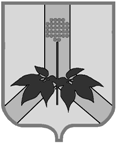 АДМИНИСТРАЦИЯ ДАЛЬНЕРЕЧЕНСКОГО МУНИЦИПАЛЬНОГО РАЙОНАПРИМОРСКОГО КРАЯКОМИССИЯ ПО ДЕЛАМ НЕСОВЕРШЕННОЛЕТНИХ И ЗАЩИТЕ ИХ ПРАВул. Ленина, 90, г. Дальнереченск, 692100, тел. (факс): 842(356) 25-8-52_____________________________________________________________________________ПОСТАНОВЛЕНИЕ11 мая 2023г.                                     г. Дальнереченск                                                 №61/9Председательствующий: Попов А.Г.,Секретарь: Демчук М.В., Члены комиссии:  Звягинцева С.В.,  Лехова Е.В., Загребина Н.В.,  Новикова Н.С., Данилова Е.И., Щур Е.А., Резниченко И.В., Присутствовали: Струняшев А.В. - заместитель начальника ОУУП и ПДН МО МВД России «Дальнереченский», Дзелинская Е.В — специалиста отделения по ДМР и МГО КГКУ «Центр социальной поддержки населения Приморского края», корреспондент газеты «Ударный Фронт» Кутазова А. Организация отдыха, оздоровления и занятости несовершеннолетних в летний период 2023 года на территории Дальнереченского муниципального района                                                           	Заслушав и обсудив на заседании вопрос «Организация отдыха, оздоровления и занятости несовершеннолетних в летний период 2023 года на территории Дальнереченского муниципального района» Комиссией отмечено, что для упорядочения процесса организации летнего оздоровительного отдыха в 2023г МКУ «Управлением народного образования» Дальнереченского муниципального района были разработаны и приняты Постановление №112-па от 21.02.2023г.   «О создании межведомственной комиссии по организации отдыха, оздоровления и занятости детей» и Постановление №113-па от 21.02.2023г.   «О мерах по организации отдыха, оздоровления и занятости детей в 2021 году» и Постановление №241-па от 21.04.2023г. «О приемке пришкольных лагерей».На основании Постановления Администрации Приморского края №852-па от 09.12.2022г «Об утверждении  стоимости набора продуктов питания в детских оздоровительных лагерях с дневным пребыванием детей, организованных на базе краевых государственных учреждений, муниципальных образовательных организаций, в 2023 году» и выделенной субвенции  1 867 642руб. была составлена дислокация на основании стоимость путевки учащихся: до 10 лет -  2350.65руб.. (при двухразовом питании на 156.71руб.)старше  10 лет -  2650.08руб. (при двухразовом питании на 176.72руб);Так же на компенсации за путевки, приобретенные родителями - 80 000руб.Финансирование из местного бюджета: 300 000руб на заработную плату трудоустройства подростков (по 5200 руб. на ученика за вычетом налога на физическое лицо).Все лагеря с дневным пребыванием детей получили положительные заключения Роспотребнадзора для осуществления деятельности в летнюю оздоровительную кампанию 2023 года и включены в Реестр организаций отдыха детей и их оздоровления Приморского края. Перед открытием лагерей будет организована их приёмка межведомственной комиссией по приёмке учреждений отдыха и оздоровления детей на территории Дальнереченского муниципального района В соответствие с Постановлением №12 от 16.03.2020г Федеральной службы по надзору в свете защиты прав потребителей и благополучия человека все образовательные учреждения заключили договоры на дезакаризационную (противоклещевую) обработку территорий. Так же идет работа по подготовке договоров на дератизационную обработку зданий и прилегающих территорий.Первичная медико-санитарная помощь учащимся при необходимости оказывается на основании письма Краевого государственного бюджетного учреждения здравоохранения «Дальнереченская центральная городская больница» от 27.02.2023  № 33/14  «О закреплении медицинских работников на период проведения летней оздоровительной компании». Во всех учреждениях имеются условия для соблюдения мер безопасности и профилактики коронавирусной инфекции: рециркуляторы, антисептики для обработки рук, дезсредства, термометры. Питьевой режим организован (куллеры).В пришкольных лагерях осуществляется двухразовое питание детей в соответствии с утвержденным примерным меню на 10 дней для летнего оздоровительного лагеря с дневным пребыванием детей и подростков на базе муниципальных образовательных учреждений.В лагеря принимаются в приоритетном порядке дети, находящиеся в трудной жизненной ситуации. Также образовательные организации отслеживают занятость и привлекают к проведению различных мероприятий школьников, стоящих на различных видах учета.Программы лагерей имеют патриотическую, духовно-нравственную, спортивно-оздоровительную, комплексную направленность, включают мероприятия по развитию творческих, коммуникативных, интеллектуальных, спортивных способностей, а также привитию навыков личной безопасности. Также пройдут 5 и 6 июня в лагерях МОБУ «СОШ с.Рождественка» и МОБУ «СОШ с.Сальское» мастер-классы «Инженерные каникулы» детского мобильного технопарка, во вторую смену – «Безопасное колесо», в третью смену – соревнования по пожарно-прикладному спорту.Штатные сотрудники учреждений дополнительного образования будут задействованы в организации малых форм летнего досуга – соревнований, спортивных мероприятий, мастер-классов, волонтерского движения.Все образовательные учреждения имеют ограждение по периметру, наружное освещение и видеонаблюдение. Так же осуществляется контроль входящих в помещение с занесением паспортных данных в специальные журналы  посещающих. Официальных разрешенных мест для купания на территории Дальнереченского муниципального района нет.Специалистами МКУ «РИДЦ» в летний период запланировано к проведению множество мероприятий. Среди которых такие мероприятия как: Аншлаг, Агитбеседки, Агитбригады, Литературные аккорды, Различные акции, Литературно-музыкальные встречи, Анализы, разборы (книг, работ), Арт-встречи, Арт-часы, Арт-терапии, Базары головоломок (кроссворды, ребусы, шарады), Литературные балы, Беби-шоу (детское представление), Беседы-диалоги, Беседы-диспуты, Беседы-обсуждения, Библиокараваны, Библио-кафе, Библиографические вечера, Вечера вопросов и ответов, Исторические вечера , Вечера книги, критики, памяти, поэзии, семьи, вечера хороших манер и др., Видеовикторины, Видеокруизы, Видеолектории, Видеосалоны, Видеоуроки, Видеоэкскурсии, Видеоэнциклопедии и многие другие формы и виды мероприятий. Они представлены в Приложении.Также тренерами по месту жительства в селах Орехово, Боголюбовка и Ракитное проводятся спортивные тренировки с понедельника по субботу. В селах района где работают библиотеки, для населения организован бесплатный прокат спортивного инвентаря, функционируют спортивные площадки. В селе Ракитное работает тренажерный зал. Ко всем мероприятиям, проводимым МКУ «РИДЦ», привлекаются несовершеннолетние.В соответствии с Федеральным Законом от 24 июля 1998 года № 124-ФЗ «Об основных гарантиях прав ребенка в Российской Федерации», в целях исполнения административного регламента по предоставлению государственной услуги «Организация отдыха и оздоровления детей, находящихся в трудной жизненной ситуации», в профильных, загородных оздоровительных лагерях специалистами отделения в 2023 году была организована работа по формированию персонифицированного учета детей, находящихся в трудной жизненной ситуации, с целью  организации летнего отдыха, оздоровления и занятости детей. По разнарядке Министерства труда и социальной политики Приморского края в 2023 году планируется оздоровление детей Дальнереченского городского округа и Дальнереченского муниципального района в детских загородных, профильных и стационарных оздоровительных учреждениях. Выделены 55 путевок в  детский оздоровительный лагерь «Мечта»  на базе ДЮСШ «Патриот» с. Подгорное Кировского района. 1 смена с 09.06.2023 г.  по 22.06.2023 г.  (14 дней, 25 путевок);2 смена с 26.06.2023 г. по 16.07.2023 г.  (21 день, 30 путевок).Разработаны памятки для родителей, которые разосланы на отделы образования города и района, в КДН и ЗП  по Дальнереченскому городскому округу. В памятке указана вся необходимая информация о получении  данной государственной услуги.  Памятку прилагаем.  По состоянию   на  10.05.2023 г. принято  заявлений   на государственную услугу «Организация отдыха  и  оздоровления детей»,  находящихся   в  трудной  жизненной ситуации, детей в возрасте от 6-ти до 17 лет, от 25 семей, в них 34 ребенок. От граждан, проживающих на территории Дальнереченского муниципального района поступило 6 заявлений / 7 детей, в том числе поступило 3 заявления / 4 ребенка от родителей, члены семей которые, участвуют (участвовавших) в специальной военной операции (СВО) на территориях Украины, Донецкой Народной Республики, Луганской Народной Республики, Херсонской и Запорожской областей, или призванных на военную службу по мобилизации в Вооружённые Силы Российской Федерации. С учетом изложенной информации,Комиссия ПОСТАНОВИЛА:1. Информацию об организации отдыха, оздоровления и занятости несовершеннолетних в летний период 2023 года на территории Дальнереченского муниципального района  принять к сведению.2. Утвердить комплексный межведомственный план мероприятий, направленных на предотвращение детского травматизма и смертности в летний период 2023 года (Приложение №1)3.  Руководителям МКУ «УНО» (Гуцалюк Н.В.), МКУ «РИДЦ» (Щур Е.А.), Начальнику отделения КГКУ ЦСПН ПК по ДГО и ДМР (Шевченко О.В.):	3.1. Обеспечить своевременное проведение плановых мероприятий в  период летней оздоровительной кампании 2023 года. СРОК: июнь-август 2023г.	3.2.При организации занятости, оздоровления и трудоустройства максимально вовлечь несовершеннолетних, состоящих на профилактическом учете в МО МВД России «Дальнереченский, КДН и ЗП АДМР, а так же несовершеннолетних из семей СОП и находящихся в трудной жизненной ситуации. СРОК: июнь-август 2023г.	3.3.  Предоставлять информацию о занятости несовершеннолетних, состоящих на  профилактическом учете в МО МВД России «Дальнереченский, КДН и ЗП АДМР, а так же несовершеннолетних из семей СОП в  КДН и ЗП администрации Дальнереченского муниципального района в период летне-оздоровительной компании. СРОК:  до 10 числа каждого месяца.4. Начальнику МО МВД России «Дальнереченский» (Глазунов Р.В.):	4.1.Организовать проведение профилактических мероприятий по предупреждению правонарушений и преступлений несовершеннолетних в период летней оздоровительной кампании 2023 года лагерях оздоровления и отдыха в  образовательных учреждениях Дальнереченского муниципального района. СРОК: июнь-август 2023г.5. МО МВД России «Дальнереченский» (Глазунов Р.В.), МКУ «УНО» (Гуцалюк Н.В.), КГБУЗ «Дальнереченская ЦГБ» (Ситдикова Т.С.), КГБУСО «Дальнереченский СРНЦ «Надежда» (Павленко С.А.), МКУ «РИДЦ» (Щур Е.А.) обеспечить выполнение плана мероприятий, направленных на предотвращение детского травматизма и смертности в летний период 2023 года согласно утвержденным срокам.6. Главам сельских поселений Дальнереченского муниципального района (Выхрестюк А.Н., Губарь В.С., Бравок А.А., Зиновьев А.В., Шкаева О.Н., Смекалин Н.И.) установить предупреждающие таблички о запрете купания вблизи рек, водоемов на территории сельского поселения. Срок: до 01 июня 2023 года.7. Начальнику отдела по организации работы КДН и ЗП АДМР (Демчук М.В.):	7.1.Ежемесячно контролировать занятость несовершеннолетних, состоящих на  профилактическом учете в МО МВД России «Дальнереченский, КДН и ЗП АДМР, а так же несовершеннолетних из семей СОП.7.2. Итоговую информацию с анализом занятости несовершеннолетних за летний период 2023 года органами и учреждениями системы профилактики, осуществляющими свою деятельность на территории Дальнереченского муниципального района, заслушать в сентябре 2023 года. Председательствующий                                                                                                       А.Г. Попов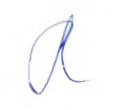 Приложение 1утверждено постановлением комиссии по делам несовершеннолетних и защите их прав от 11.05.2023 №61/9Комплексный межведомственный план мероприятий, направленных на предотвращение детского травматизма и смертности в летний период 2023 годаСменаКол-во лагерей*Кол-во отрядовКол-во отрядовДетей до 10 летДетей старше 10 летВсего школьниковТрудоустройствоI с 01.06 по 22.0651010101110211II с 03.07 по 21.0751111125155280МОБУ «СОШ с.Веденка»III с 01.08 по 21.08499140115255Итого9272736638074640№ п/пМероприятияСрокиОтветственныеРаздел 1. Мероприятия, направленные на профилактику гибели (травмирования) детей в результате выпадения из окон, падения с высоты1.1Беседы с родителями несовершеннолетних на темы: «Открытое окно, балкон, как источник опасности для детей», «Дети дома — закрой окно!», «Внимание! Открытые окна!»Май-июньОбразовательные учреждения.1.2Мероприятия с несовершеннолетними:беседы и игровые ситуации об опасности открытых окон, разъяснительные беседы.Май-июньОбразовательные учреждения.1.3Недопущение нахождения несовершеннолетних  на недостроенных, заброшенных зданиях и сооружениях. Беседы. С несовершеннолетними, рейдовые мероприятия.Май - августОрганы и учреждения системы профилактикиРаздел 2. Мероприятия, направленные на профилактику гибели (травмирования) детей на водных объектах, в том числе искусственно созданных.2.1Размещение информаций о правилах поведения на водных объектах, о правилах купания о недопущении нахождения детей на водных объектах без контроля со стороны родителей, в социальных сетях, информационных стендах общеобразовательных и дошкольных учреждений, родительских чатах.Май - августКДНиЗП, образовательные учреждения,  СРНЦ «Надежда», МО МВД «Дальнереченский»,Дальнереченский инспекторский участок Центра ГИМС ГУ МЧС России по Пк2.2Размещение на сайтах ОУ памяток «Безопасные каникулы», «Безопасность на водоемах и в лесу».Май - августАдминистрация ДМР, Образовательные учреждения,  СРНЦ «Надежда», МО МВД «Дальнереченский»,Дальнереченский инспекторский участок Центра ГИМС ГУ МЧС России по Пк2.3Незамедлительное информирование о ЧП на воде с детьми.По мере выявленияКДНиЗП,  МО МВД России «Дальнереченский»2.4Проводить регулярный контроль мест массового отдыха населения на водных объектах и патрулирование водных объектов на предмет нарушений правил пользования маломерными плавательными средствами в местах отдыха, правил купания и нахождения в местах отдыха несовершеннолетних детей без контроля со стороны взрослых.Май - августДальнереченский инспекторский участок Центра ГИМС ГУ МЧС России по Пк2.5Проведение профилактических и разъяснительных бесед медицинскими работниками с несовершеннолетними в образовательных учреждениях «Правила самоспасения, спасания и оказания первой медпомощи пострадавшим в воде».Июнь-августКГБУЗ «Дальнереченская ЦГБ»,  летние оздоровительные лагеря на базе образовательных учреждений.2.6Подготовить и установить предупреждающие таблички о запрете купания в установленном месте и аншлаги о недопустимости нахождения в местах купания несовершеннолетних детей без присмотра взрослых.До 01 июня 2023г. Главы сельских поселений2.7Проведение в районах расположения водоемов рейдовых мероприятий, направленных на предотвращение ЧП с несовершеннолетними.июнь– августКДНиЗП, отдел образования, специалист ГОиЧС и мобилизационной работы администрации Дальнереченского муниципального района, МО МВД России «Дальнереченский», главы сельских поселений .2.8Проведение профилактических и разъяснительных бесед «Правила безопасного поведения и нахождения вблизи водоемов» с несовершеннолетними в образовательных учреждениях, при работе с подростками «группы риска» в ходе рейдов в семьи СОП.июль– сентябрьОрганы и учреждения системы профилактикиРаздел 3. Мероприятия, направленные на профилактику смертности (травмирования) детей в результате пожаров.3.1Проведение профилактических мероприятий (инструктаж, практические тренировки) на объектах детского отдыха на базе образовательных учреждений.Июнь-августОбразовательные учреждения,  МЧС  России3.2Демонстрация в образовательных учреждениях мультфильмов, видеороликов, учебных видеофильмов по пожарной безопасности.Июнь-августЛетние оздоровительные лагеря3.3Проведение профилактических и разъяснительных бесед для родителей по пожарной безопасности в ходе рейдовых мероприятий.Июнь-августОрганы и учреждения системы профилактикиРаздел 4. Мероприятия, направленные на профилактику смертности (травмирования) детей в результате употребления алкогольной продукции, наркотических средств, психоактивных, сильнодействующих и ядовитых веществ, медицинских препаратов без назначения врача4.1Организация и проведение лекций, тематических бесед по вопросам профилактики наркомании и раннего выявления немедицинского употребления наркотиков.Июнь-августСпециалисты КГБУЗ«Дальнереченская ЦГБ»4.2Проведение рейдов по месту жительства семей, в которых проживают несовершеннолетние, признанные находящимися в социально опасно положении, и группы «риска», с целью проведения разъяснительной работы с законными представителями несовершеннолетних о соблюдении правил безопасности и организации занятости в свободное от учебы время.Июнь-августСпециалисты органов и учреждений системы профилактики безнадзорности и правонарушений несовершеннолетних.4.3Конкурсы плакатов и рисунков «Я за здоровый образ жизни», конкурс буклетов на антинаркотическую тему «Я выбираю жизнь!»Летние оздоровительные лагеряРаздел 5. Мероприятия, направленные на ппрофилактику смертности (травмирования) детей от дорожно-транспортных происшествий5.1Разъяснительная работа с несовершеннолетними по профилактике травматизма на объектах повышенной опасности, в том числе инфраструктуры ОАО «РЖД», информация «Запомни! Железная дорога – не место для игр!»Июнь-августЛетние оздоровительные лагеря,  МО МВД России «Дальнереченский».5.2Профилактические беседы с сотрудниками ГИБДД МО МВД России «Дальнереченский» по теме: «Ответственность за совершение правонарушений в области нарушения правил дорожного движения».Июнь-августГИБДД МО МВД России «Дальнереченский».Раздел 6. Мероприятия по формированию ответственного родительства, родительского просвещения.6.1Размещение на сайтах и информационных стендах статей, плакатов, социальной рекламы, по вопросам семейного воспитания, распространению передового опыта семейного воспитания, профилактики жестокого обращения с детьми, освещение в средствах массовой информации мероприятий по повышению ответственности родителейВ течение годаОрганы и учреждения системы профилактики6.2Обеспечение информированности детей и родителей/законных представителей о работе единого общероссийского телефона службы спасения 01, 010, 112; телефона доверия 8-800-2000-122.постоянноОбразовательные учреждения.6.3Проведение рейдовых мероприятий по социально-опасным семьям, семьям «группы риска», многодетным, опекаемыммай-сентябрьОрганы и учреждения системы профилактики